КАРАР                                                             РЕШЕНИЕ«Об установлении земельного налога»В соответствии с Налоговым кодексом Российской Федерации, Федеральным законом от 6 октября 2003 г. № 131-ФЗ «Об общих принципах организации местного самоуправления в Российской Федерации», Уставом сельского поселения Чалмалинский сельсовет муниципального района Шаранский район Республики Башкортостан Совет сельского поселения Чалмалинский сельсовет муниципального района Шаранский район Республики Башкортостан решил:1. Ввести земельный налог на территории сельского поселения Чалмалинский сельсовет муниципального района Шаранский район Республики Башкортостан.Налогоплательщики, объект налогообложения, налоговая база, налоговый период, отчетный период, налоговые льготы, порядок исчисления налога, сроки уплаты налога для налогоплательщиков – физических лиц и другие элементы налогообложения определяются главой 31 Налогового кодекса Российской Федерации (далее - Кодекс).Настоящим решением в соответствии с Кодексом определяются ставки земельного налога (далее - налог), сроки уплаты налога, авансовых платежей по налогу для налогоплательщиков-организаций.2. Установить налоговые ставки в следующем порядке:2.1. В соответствии с подпунктом 1 пункта 1 статьи 394 Налогового кодекса Российской Федерации 0,3 процента от кадастровой стоимости земельного участка в отношении земельных участков:- отнесенных к землям сельскохозяйственного назначения или к землям в составе зон сельскохозяйственного использования в населенных пунктах и используемых для сельскохозяйственного производства;- занятых жилищным фондом и объектами инженерной инфраструктуры жилищно-коммунального комплекса (за исключением доли в праве на земельный участок, приходящейся на объект, не относящийся к жилищному фонду и к объектам инженерной инфраструктуры жилищно-коммунального комплекса) или приобретенных (предоставленных) для жилищного строительства (за исключением земельных участков, приобретенных (предоставленных) для индивидуального жилищного строительства, используемых в предпринимательской деятельности);- не используемых в предпринимательской деятельности, приобретенных (предоставленных) для ведения личного подсобного хозяйства, садоводства или огородничества, а также земельных участков общего назначения, предусмотренных Федеральным законом от 29 июля 2017 года N 217-ФЗ "О ведении гражданами садоводства и огородничества для собственных нужд и о внесении изменений в отдельные законодательные акты Российской Федерации";- ограниченных в обороте в соответствии с законодательством Российской Федерации, предоставленных для обеспечения обороны, безопасности и таможенных нужд.2.2. В соответствии с подпунктом 2 пункта 1 статьи 394 Налогового кодекса Российской Федерации 1,5 процента от кадастровой стоимости земельного участка в отношении прочих земельных участков.3. Установить сроки уплаты земельного налога и авансовых платежей по земельному налогу для налогоплательщиков-организаций:3.1. налогоплательщики - организации уплачивают авансовые платежи по земельному налогу не позднее 25 числа месяца, следующего за истекшим отчетным периодом;3.2. налогоплательщиками - организациями уплачивается налог по итогам налогового периода не позднее 1 февраля года, следующего за истекшим налоговым периодом.4. Признать утратившими силу решение Совета сельского поселения Чалмалинский сельсовет муниципального района Шаранский район Республики Башкортостан от  27 ноября 2018 года № 38/314 «Об установлении земельного налога»;решение Совета сельского поселения Чалмалинский сельсовет муниципального района Шаранский район Республики Башкортостан от 07 февраля 2019 года № 41/350 «О внесении изменений в решение Совета сельского поселения Чалмалинский сельсовет муниципального района Шаранский район Республики Башкортостан от 27 ноября 2018 года             № 38/314 «Об установлении земельного налога».5. Данное решение подлежит обнародованию на информационном стенде в Администрации сельского поселения Чалмалинский сельсовет муниципального района Шаранский район Республики Башкортостан, размещению в сети общего доступа «Интернет» на официальном сайте сельского поселения Чалмалинский сельсовет муниципального района Шаранский район Республики Башкортостан http://chalmaly.ru/ и публикации в газете «Шаранские просторы».6. Настоящее решение вступает в силу с 1 января 2020 года, но не ранее чем по истечении одного месяца со дня официального опубликования.7. Контроль по выполнению настоящего решения оставляю за собой.Глава сельского поселения                                          И.Г.Мухаметовс.Чалмалы21 ноября 2019 года№ 3/31БАШҠОРТОСТАН РЕСПУБЛИКАҺЫШАРАН РАЙОНЫ МУНИЦИПАЛЬ РАЙОНЫНЫҢ САЛМАЛЫ АУЫЛ СОВЕТЫ АУЫЛ БИЛӘМӘҺЕ СОВЕТЫСАЛМАЛЫ АУЫЛЫ, ТЕЛ.(34769) 2-61-05, 2-62-25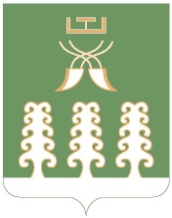 РЕСПУБЛИКА БАШКОРТОСТАНМУНИЦИПАЛЬНЫЙ РАЙОН ШАРАНСКИЙ РАЙОНСОВЕТ СЕЛЬСКОГО ПОСЕЛЕНИЯ ЧАЛМАЛИНСКИЙ СЕЛЬСОВЕТС. ЧАЛМАЛЫ,  ТЕЛ.(34769) 2-61-05, 2-62-25